T.C.MİLLÎ EĞİTİM BAKANLIĞI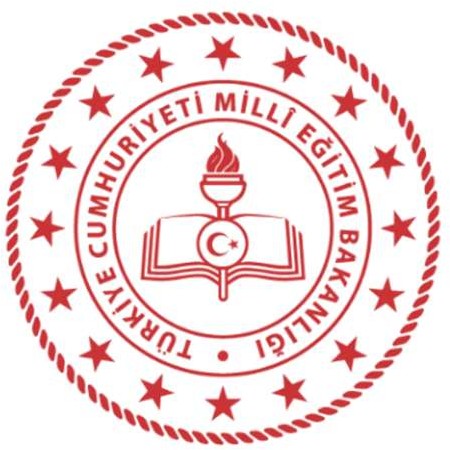 ORTAÖĞRETİM KURUMLARINA TERCİH VE YERLEŞTİRME TAKVİMİBÖLÜM: ORTAÖĞRETİM KURUMLARINA TERCİH VE YERLEŞTİRME İŞLEMLERİGENEL AÇIKLAMALARMerkezî Yerleştirme, merkezî sınavla öğrenci alan okullara tercihler doğrultusunda Merkezî Sınav Puanı üstünlüğüne göre yapılacaktır.Yerel Yerleştirme, öğrencilerin ikamet adresleri, okul başarı puanları ve devam- devamsızlık gibi kriterler göz önünde bulundurularak yapılacaktır.Yetenek sınavı ile öğrenci alan güzel sanatlar liseleri, spor liseleri, mûsikî, geleneksel ve çağdaş görsel sanatlar ve spor programı/projesi uygulayan Anadolu imam hatip liselerine yerleştirme işlemleri ile öğrencilerin okullara kayıtları 29 Temmuz 2020 tarihine kadar (saat 17.00) tamamlanacaktır. Bu okullara kayıt (aday kayıt/ön kayıt) yaptıran öğrencilere tercih ekranı açılmayacaktır. Ancak öğrenciler, tercih süresi içerisinde kayıtlarını iptal ettirmeleri durumunda tercihte bulunabilecektir.Yetenek sınavı ile öğrenci alan okullara kesin kayıt işlemini tamamlayan öğrenciler, tercihte bulunamayacaklardır. Ayrıca, bu okullara kayıt (aday kayıt/ön kayıt ya da kesin kayıt) yaptırmadan önce tercih başvurusu yapmış olan öğrencilerin tercihleri, Bakanlık tarafından iptal edilecektirTercih işlemi öğrenci ve velisi tarafından https://e­okul.meb.gov.tr internet adresinden veya herhangi bir ortaokul/imam hatip ortaokulu müdürlüklerinden yapılabilecektir. Yapılan tercihler mutlaka ilgili ortaokul müdürlüklerine onaylatılacaktır.Sınava giren ve Merkezî Sınav Puanına sahip olan öğrenciler dâhil tüm öğrenciler yerel yerleştirme ile öğrenci alan okul tercihinde bulunmak zorundadır. Yerel Yerleştirme İle Öğrenci Alan Okullar ekranından tercih yapılmaması durumunda, öğrencilere Merkezî Sınavla Öğrenci Alan Okullar ile Pansiyonlu Okullar tercih ekranı açılmayacaktır.ç) Özel ortaöğretim kurumlarına ve yetenek sınavı ile öğrenci alan okullara kesin kayıt işlemini tamamlamış öğrenciler, tercihte bulunamayacaktır.Öğrenciler; Merkezî Sınav Puanı İle Öğrenci Alan Okullar, Yerel Yerleştirme İle Öğrenci Alan Okullar ve Pansiyonlu Okullar olmak üzere 3 (üç) grupta tercih yapabileceklerdir. Merkezî Sınava girmeyen öğrenciler ise Yerel Yerleştirme İle Öğrenci Alan Okullar ve Pansiyonlu Okullar olmak üzere 2 (iki) grupta tercih yapabileceklerdir.Öğrenciler, ilk olarak Yerel Yerleştirme İle Öğrenci Alan Okullar ekranından tercih yapacaklardır. Yerel yerleştirme tercihlerinden ilk 3 (üç) okulu Kayıt Alanından seçmek şartıyla öğrenciler en fazla 5 (beş) okul tercihinde bulunabileceklerdir. Yapılan tercihlerde; aynı okul türünden (Anadolu Lisesi, Meslekî ve Teknik Anadolu Lisesi, Anadolu İmam Hatip Lisesi) en fazla 3 (üç) okul seçilebilecektir. Yerel yerleştirme ile öğrenci alan okullar için tercihlerini yaparak kayıt işlemini tamamlayan öğrenciler, istemeleri hâlinde merkezî sınavla öğrenci alan okullar için açılacak Merkezî Sınavla Öğrenci Alan Okullar ekranından en fazla 10 (on) okul; Pansiyonlu Okullar tercih ekranından da en fazla 5 (beş) okul olmak üzere toplamda 20 (yirmi) okul tercihinde bulunabilecektir.Yerel yerleştirme tercih ekranında okullar;Yeşil renk, “Kayıt Alanında” öğrenci için ikamet adresinin bulunduğu Kayıt Alanında yer alan okulları belirtir.Mavi renk, “Komşu Kayıt Alanında” öğrenci için ikamet adresine göre Komşu Kayıt Alanında yer alan okulları belirtir.Kırmızı renk, “Diğer” ise öğrenci için ikamet adresine göre bulunduğu Kayıt Alanında ve Komşu Kayıt Alanında olmayan il içindeki diğer kayıt alanları ile il dışındaki kayıt alanlarında bulunan okulları belirtir.ğ) Yerleştirmeye esas nakiller, “Tercih ve Yerleştirme Takviminde” belirtilen tarih ve sürelerde 2 (iki) dönemde yapılacaktır. Her dönemde; Merkezî Sınav Puanı ile öğrenci alan okullar için en fazla 3 (üç), yerel yerleştirmeyle öğrenci alan okullar için en fazla 3 (üç), pansiyonlu okullar için de en fazla 3 (üç) okul tercihi yapılabilecektir.Merkezi sınav puanı ile öğrenci alan okullara, yerel yerleştirme ile öğrenci alan okullara ya da pansiyonlu okullara yerleşen öğrencilerden okul değiştirmek isteyenlerin, yerleştirmeye esas nakil döneminde tekrar yerel yerleştirme ile öğrenci alan okulları tercih etme zorunluluğu bulunmayacaktır.ı) Bir ortaöğretim kurumunda kaydı olmayan veya yerleşemeyen öğrencilerin, Merkezî Sınavla Öğrenci Alan Okullar ya da Pansiyonlu Okullar grubundan tercihte bulunabilmesi için yerel yerleştirme tercihi yapması zorunludur.Yerel yerleştirme ile öğrenci alan okullara tercihte bulunan ve ilk yerleştirmede tercihine yerleşen öğrencilerin, yerleştirmeye esas nakil tercih dönemlerinde Kayıt Alanından okul ve farklı tür tercih etme zorunluluğu bulunmayacaktır. Ancak, tercihlerine yerleşemeyen öğrenciler, yerleştirmeye esas nakil tercihlerinde ilk 2 (iki) okulu Kayıt Alanından seçmek şartıyla en fazla 3 (üç) okul tercihinde bulunabileceklerdir. Yapılan tercihlerde aynı okul türünden (Anadolu Lisesi, Meslekî ve Teknik Anadolu Lisesi, Anadolu İmam Hatip Lisesi) en fazla 2 (iki) okul seçilebilecektir.Öğrenciler, ayrıca istemeleri hâlinde yerleştirmeye esas nakil başvuru dönemlerinde Meslekî Eğitim Merkezleri veya Açık Öğretim Kurumlarını da tercih edebileceklerdir.Yerleştirmeye esas nakil döneminde herhangi bir tercihine yerleşen öğrenci önceki yerleştiği okul hakkından vazgeçmiş sayılır.Tercih işlemleri, Bakanlığımız h ttp://www.meb.gov.tr veya h ttps://e-okul.meb.gov.tr internet adreslerinde yayımlanan tercih listesinde yer alan okullara göre öğrenci ve velisi tarafından 20- 29 Temmuz 2020 (17.00’ye kadar) tarihleri arasında yapılacaktır.Elektronik ortamda tercih işlemlerini yapamayanlar için okul müdürlükleri, tercih işlemlerini öğrenci velisinin talebi üzerine, velinin doldurup imzalayarak verdiği “Yerleştirme Tercihleri İçin Ön Çalışma Formu EK-1”e bağlı kalarak veli adına yapacaktır (29 Temmuz 2020 saat 17.00’ye kadar).ö) Yerleştirmeye esas nakil tercih başvurularının alınması sürecinde özel ortaöğretim kurumlarına kayıt ve nakil işlemleri yapılabilecektir.Yerleştirmeye esas nakil tercihleri, tercih edilecek okulun boş kontenjanına bakılmaksızın seçilebilecektir. Başvuru işlemleri, herhangi bir ortaokul veya imam hatip ortaokulu müdürlüğünden yapılabilecektir.Tercihler okul müdürlüğü tarafından elektronik ortamda onaylanacaktır. Tercihlerle ilgili varsa her türlü düzeltme elektronik onaylama işleminden önce yapılacaktır. Onaylama işlemi yapıldığı anda öğrencinin tercih işlemi tamamlanmış olacaktır. Öğrenci velisi düzeltme veya iptal işlemi için takvimde belirtilen tercih süreleri içerisinde okul müdürlüğüne başvurarak başvurunun düzeltilmesi veya iptal talebinde bulunabilecektir. Tercih Başvuru Durumu “İptal” olarak görünen öğrenciler yerleştirme işlemlerine dâhil edilmeyecektir.Tercihlerin, tercih ve yerleştirme kılavuzuna uygun olarak elektronik ortamda hatasız ve eksiksiz bir şekilde yapılması gerekmektedir. Tercih listesinden öğrenci velisi, onay işleminden ise okul müdürlüğü ile veli birlikte sorumludur.ş)“Yerleştirme Tercihleri İçin Ön Çalışma Formu EK-1” veli tarafından doldurulup imzalandıktan sonra tercihler, sisteme okul müdürlüğü tarafından girilerek onaylandıktan sonra iki nüsha çıktısı alınacak, bir nüshası imza karşılığı veliye verilecek ve diğer nüshası okulda saklanacaktır.Tercih ve yerleştirme işlemleriyle ilgili tüm bilgilendirmeler http://www.meb.gov.tr ile https://e­okul.meb.gov.tr adreslerinden yapılacaktır. Velilerin tercih ve yerleştirme işlemleri süresince bu adresleri takip etme yükümlüğü vardır.ü) Tercih yapmayan veya tercihleri doğrultusunda hiçbir tercihine yerleşemeyen öğrenciler, açık öğretim kurumlarına yönlendirilecektir.YERLEŞTİRME İŞLEMLERİYerleştirme yapılacak okullar http://www.meb.gov.tr veya https://e­okul.meb.gov.tr internet adresinden yayımlanacaktır. Yerleştirme sonuçları 10 Ağustos 2020 tarihinde ilan edilecektir.Yerleştirmeye esas nakil tercihleri ortaöğretim kurumlarına tercih ve yerleştirme takvimi doğrultusunda 2 (iki) dönem hâlinde alınacak ve yerleştirmeye esas nakil sonuçları her nakil döneminin sonunda, 17 Ağustos 2020 ve 24 Ağustos 2020 tarihlerinde ilan edilecektir.Sınavla ve yerel yerleştirme ile öğrenci alan okullardan hiçbirine yerleşemeyen öğrenciler İl/İlçe Öğrenci Yerleştirme ve Nakil Komisyonlarına başvurmaları hâlinde yerel yerleştirme ile öğrenci alan okullardan kontenjan durumları uygun olan okullara 24-26 Ağustos 2020 tarihlerinde komisyonca yerleştirilecektir.Yerleştirme işlemleri sonucunda öğrencilerin okullara kayıtları -açık liseler ile mülakat ve yetenek sınavıyla öğrenci alan okullar hariç-sistem tarafından otomatik olarak yapılacaktır.MERKEZÎ VE YEREL YERLEŞTİRME ESASLARIMerkezî YerleştirmeMerkezî sınavla öğrenci alan okulların belirlenen kontenjanlarına puan üstünlüğüne göre tercihleri doğrultusunda yerleştirme yapılacaktır.Sınavla öğrenci alan okullarda merkezî sınav puanının eşitliği hâlinde sırasıyla; Okul Başarı Puanı (OBP) üstünlüğüne, sırasıyla 8’inci, 7’nci ve 6’ncı sınıflardaki Yılsonu Başarı Puanı (YBP) üstünlüğüne, 8’inci sınıfta özürsüz devamsızlık yapılan gün sayısının azlığına, tercih önceliğine ve öğrencinin doğum tarihine göre yaşı küçük olana bakılarak yerleştirme yapılır.Öğrenciler, yerleştirme işlemleri sonucunda Merkezî Sınav Puanı ile Öğrenci Alan Okul tercihine yerleşmiş ise yerel yerleştirme ve pansiyonlu okul tercihleri dikkate alınmayacaktır.Yerel YerleştirmeYerel yerleştirme işlemleri okulların türü, kontenjanı ve konumuna göre il/ilçe millî eğitim müdürlüklerince oluşturulan ortaöğretim kayıt alanlarındaki okullara sırasıyla öğrencilerin ikamet adresleri, okul başarı puanının üstünlüğü ve okula özürsüz devamsızlık yapılan gün sayısının azlığı kriterlerine göre yapılır. Değerlendirmede eşitlik olması durumunda sırasıyla; 8’inci, 7’nci ve 6’ncı sınıflardaki yılsonu başarı puanı üstünlüğüne bakılarak yerleştirme yapılır.Tercih edilen lise bakımından;Öğrenciler, ikamet adresine göre bulunduğu Kayıt Alanından okul tercih etmeleri durumunda, aynı okulu tercih eden Komşu Kayıt Alanındaki öğrencilerden; Komşu Kayıt Alanındaki öğrenciler de Diğer Kayıt Alanlarındaki öğrencilerden öncelikli yerleştirilecektir.Yerleştirmede, Okul Başarı Puanı yüksek olan öğrenciler öncelikli olarak yerleştirilecektir.Yerleştirmede, 8’inci sınıfta okula özürsüz devamsızlık yapılan gün sayısı az olan öğrenciler öncelikli olarak yerleştirilecektir.Öğrenciler, yerleştirme işlemleri sonucunda yerel yerleştirme ile öğrenci alan okul tercihine yerleşmiş ise pansiyonlu okul yerleştirmelerine yaptıkları tercihler dikkate alınmayacaktır.YERLEŞTİRME SONUÇLARININ AÇIKLANMASIYerleştirme sonuçları 10 Ağustos 2020 tarihinde http://www.meb.gov.tr adresinde ilan edilecektir.Öğrenciler, T.C. kimlik numarası ve doğum tarihiyle sonuç bilgilerini sorgulayabilecektir. Öğrencilere sonuç belgesi gönderilmeyecektir.2577 sayılı İdari Yargılama Usulü Kanununun 20/B Maddesi hükmü uyarınca yerleştirme sonuçlarına ilişkin 10 günlük dava açma süresi, sonuçların ilan edildiği tarihi izleyen günden itibaren başlar ve sonuçlara yapılacak itiraz başvuruları, işlemeye başlayan dava açma süresini etkilemez.BÖLÜM: OKUL TANITIM BİLGİLERİ, KAYIT VE NAKİL İŞLEMLERİOKUL ADLARI VE TERCİH KODLARIÖğrenci ve velisi, okulların genel ve özel başvuru şartlarına dikkat ederek istek sırasına göre farklı il ve ilçelerdeki okullar da dâhil olmak üzere okul türlerine göre okul tercihi yapabilecektir. Okulların tanıtım bilgileri, okulların bağlı olduğu ilgili genel müdürlüklerin web sayfalarında yayımlanacaktır.Ortaöğretim Genel Müdürlüğüne bağlı Fen Liseleri ve Sosyal Bilimler Liseleri ile özel program ve proje uygulayan Anadolu Liseleri (Tablo–1),Din Öğretimi Genel Müdürlüğüne bağlı özel program ve proje uygulayan Anadolu İmam Hatip Liseleri (Tablo–2),Meslekî ve Teknik Eğitim Genel Müdürlüğüne bağlı Meslekî ve Teknik Anadolu Liselerinin Anadolu Teknik Programları ve özel program ve proje uygulayan Meslekî ve Teknik Anadolu Liseleri ile Güzel Sanatlar ve Spor Liseleri (Tablo-3),ç) Yerel yerleştirme ile öğrenci alacak okulların listesi de https://e­okul.meb.gov.tr internet adresinden yayınlanacaktır.MESLEKÎ VE TEKNİK ANADOLU LİSELERİNİN DENİZCİLİK ALANINA, MÜLAKAT SINAVI İLE ÖĞRENCİ ALACAK ALANLARA VE MESLEKİ EĞİTİM MERKEZLERİNE ÖĞRENCİ ALIMIDenizcilik AlanıMeslekî ve Teknik Eğitim Genel Müdürlüğüne bağlı; denizcilik alanı bulunan okulları tercih etmek isteyen öğrencilerin, T.C. Ulaştırma ve Altyapı Bakanlığının “Gemiadamları ve KılavuzKaptanlar Eğitim ve Sınav Yönergesi”ne göre denizde çalışmaya engel teşkil edebilecek herhangi bir hastalığının bulunmadığını belgelendirmesi gerekmektedir. Bu nedenle, T.C. Sağlık Bakanlığı Hudut ve Sahiller Sağlık Genel Müdürlüğünün http://www.hssgm.gov.tr/GemiadamiSaglikIslemleri adresinde yer alan “Gemiadamlarının Periyodik Tahlil ve Tetkiklerini Düzenlemeye Yetkili Sağlık Kuruluşları” başlığı altında bulunan yetkilendirilmiş resmî ve özel sağlık kurum/kuruluşlarından sağlık durumlarının denizcilik öğrenimine ve mesleğin yürütülmesine elverişli olduğunu belirten “Gemiadamı Olur Sağlık Raporu”nun alınması şartları aranmaktadır.Denizcilik alanı bulunan meslekî ve teknik Anadolu liselerini tercih edecek öğrencilerin aşağıdaki açıklamalar doğrultusunda tercih yapmaları gerekmektedir.Bu okullara kontenjan kadar yerleştirme yapıldıktan sonra aynı sayıda yedek kazanan aday öğrenci belirlenecektir.Yerleştirme sonuçları 10 Ağustos 2020 tarihinde açıklandığında; kontenjana girebilenler “Asıl Kazanan Aday”, giremeyenler “Yedek Kazanan Aday” olarak ilan edilecektir.“Asıl Kazanan Aday”lar, “Gemiadamı Olur Sağlık Raporunu” 24 Ağustos 2020tarihine kadar kayıt hakkı kazandıkları okul müdürlüğüne teslim edeceklerdir.“Gemiadamı Olur Sağlık Raporu”nu süresi içinde teslim edemeyenlerin yerine yedek listeden ilk adaydan başlayarak kontenjanlar dolana kadar alım yapılacaktır. Yedek listedeki adaylar raporlarını, 21 Eylül 2020 tarihine kadar kayıt hakkı kazandıkları okul müdürlüğüne teslim edeceklerdir.Mülakat Sınavıyla Öğrenci Alacak Özel Program ve Proje Uygulayan Meslekî ve Teknik Anadolu LiseleriMerkezî sınav puanı ve mülakat ile öğrenci alan Meslekî ve Teknik Anadolu Liselerinin yiyecek ve içecek hizmetleri, konaklama ve seyahat hizmetleri alanlarını tercih edecek öğrencilerin merkezî yerleştirmeden sonra yapılacak olan mülakat sınavında da başarılı olmaları gerekir. Bu okullara yapılacak yerleştirme işleminde kontenjanın 3 (üç) katı kadar aday mülakat sınavına girmeye hak kazanacaktır. Mülakat Sınavına ilişkin usul ve esaslar ile sınav takvimi Bakanlığımızca duyurulacaktır.Meslekî Eğitim MerkezleriMeslekî Eğitim Merkezlerinde ustalık/kalfalık programı ile diploma programı uygulanmaktadır. Diploma programını tamamlayan öğrencilere Mesleki ve Teknik Anadolu Lisesi diploması düzenlenecektir.Meslekî eğitim merkezlerine yerleştirilen öğrenciler çıraklık eğitimine başlayacakları iş yerleri ile yerleştirildikleri tarihten itibaren en geç 2 ay içinde sözleşme imzalayacaklardır. Sözleşme imzalamayanların kayıtları silinerek açık öğretim kurumlarına yönlendirilecektir.YERLEŞTİRME TERCİHLERİ İÇİN ÖN ÇALIŞMA FORMU EK–1Bu form, öğrenci velileri tarafından tercih işlemi yapmadan önce, programa girilecek bilgilerle ilgili ön çalışma yapılabilmesi için hazırlanmıştır. Tercih yapmadan önce bu form üzerinde hazırlık yapılabilir. İnternet imkânı olmayan öğrenciler, okula gitmeden önce bu form üzerindeki bilgileri doldurup kontrol etmelidirler. Doldurulan formun hiçbir yasal geçerliliği yoktur ve ön hazırlık dışında hiçbir yerde kullanılamaz.KİŞİSEL BİLGİLERTERCİH BİLGİLERİTANIMLAR VE KISALTMALARTANIMLAR VE KISALTMALARMerkezî Sınav PuanıFen liseleri, sosyal bilimler liseleri, özel program ve proje uygulayan eğitim kurumları ile meslekî ve teknik Anadolu liselerinin Anadolu teknik programlarına öğrenci yerleştirmede kullanılan Bakanlıkça yapılan merkezî sınav puanını,Merkezî YerleştirmeMerkezî sınavla öğrenci alan okulların belirlenen kontenjanlarına puan üstünlüğüne göre tercihleri doğrultusunda yapılan yerleştirmeyi,Okul Başarı Puanı (OBP)Ortaokulun 6, 7 ve 8'inci sınıf seviyesinde alınan yılsonu başarı puanlarının aritmetik ortalaması ile elde edilen ve virgülden sonra dört basamak yürütülen puanı,Ortaöğretim Kayıt AlanıEğitimde süreklilik ve coğrafi bütünlük esasına dayalı olarak öğrenci sayısı, okul türü, kontenjan ve donanımları göz önünde bulundurularak il/ilçe millî eğitim müdürlüğünce ortaokul ve liselerin birbirleri ile eşleştirildiği ve tercihe bağlı olarak kayıt yapılabilecek farklı ortaöğretim kurumlarından oluşturulan alanı,Yerel YerleştirmeOrtaöğretim kayıt alanları dikkate alınarak, öğrencilerin ikamet adresleri, okul başarı puanları ve devam- devamsızlık kriterleri ile okullara yapılan yerleştirmeyi,Yıl Sonu Başarı Puanı (YBP)Derslerin ağırlıklı puanları toplamının haftalık toplam ders saati sayısına bölümü ile elde edilen ve virgülden sonra dört basamak yürütülen puanı,Yetenek SınavıGüzel sanatlar liseleri, spor liseleri, mûsikî, geleneksel ve çağdaş görsel sanatlar ve spor programı/projesi uygulayan Anadolu imam hatip liselerine yerleştirme için okullarca yapılan seçme sınavını,Mülakat SınavıMeslekî ve teknik Anadolu liselerinin merkezî yerleştirme ve mülakat ile öğrenci alan yiyecek ve içecek hizmetleri, konaklama ve seyahat hizmetleri alanlarına merkezî yerleştirmeden sonra öğrenci seçimi için yapılan sınavı,TARİHİŞLEM16 Temmuz 2020Merkezî Sınav Puanlarının İlanı16 Temmuz 2020Tercihlere Esas Kontenjan Tablolarının İlanı16-29 Temmuz 2020Özel Ortaöğretim Kurumlarının Kayıt İşlemleri ile Yetenek Sınavıyla öğrenci alan okulların işlemlerinin ve kayıtlarının tamamlanması20-29 Temmuz 2020Yerleştirme İşlemleri İçin Tercihlerin Alınması10 Ağustos 2020Yerleştirme Sonuçlarının ve Boş Kontenjanların İlan Edilmesi10-14 Ağustos 2020Yerleştirmeye Esas 1. Nakil Tercih Başvurularının Alınması17 Ağustos 2020Yerleştirmeye Esas 1. Nakil Sonuçlarının İlanı17-21 Ağustos 2020Yerleştirmeye Esas 2. Nakil Tercih Başvurularının Alınması24 Ağustos 2020Yerleştirmeye Esas 2. Nakil Sonuçlarının İlanı24-26 Ağustos 2020Boş kalan kontenjanlara, hiçbir yere yerleşemeyen öğrenciler için İl/İlçe Öğrenci Yerleştirme ve Nakil Komisyonlarınca Yerleştirme Başvurularının Alınması26-27 Ağustos 2020Yatılılık Başvurularının Okul ve Kurumlarca Alınması28 Ağustos 2020İl/İlçe Öğrenci Yerleştirme ve Nakil Komisyonları Yerleştirmelerinin Tamamlanması, Yatılılık Yerleştirme Sonuçlarının İlanı ve e-Pansiyon Üzerinden Kayıtların Sisteme İşlenmesi31 Ağustos 20202020-2021 Eğitim ve Öğretim Yılı AçılışıT.C. Kimlik No /Geçici Kimlik NoAdı-SoyadıDoğum TarihiOkul AdıOkul NumarasıGüvenlik No (*)Cep Telefon NoGüvenlik No: Mezun olunan ortaokul tarafından verilen numaradır. Numaranın kaybedilmesidurumunda öğrenci mezun olduğu ortaokul idaresine şahsen başvurarak temin edilebilir.Güvenlik No: Mezun olunan ortaokul tarafından verilen numaradır. Numaranın kaybedilmesidurumunda öğrenci mezun olduğu ortaokul idaresine şahsen başvurarak temin edilebilir.1. Grup -Merkezî Sınavla Öğrenci Alan Okullar1. Grup -Merkezî Sınavla Öğrenci Alan Okullar1. Grup -Merkezî Sınavla Öğrenci Alan OkullarSırasıTercih KoduTercih Edilen Okul123456789102. Grup Yerel Yerleştirme İle Öğrenci Alan Okullar2. Grup Yerel Yerleştirme İle Öğrenci Alan Okullar2. Grup Yerel Yerleştirme İle Öğrenci Alan OkullarSırasıTercih KoduTercih Edilen Okul123453. Grup Pansiyonlu Okullar3. Grup Pansiyonlu Okullar3. Grup Pansiyonlu OkullarSırasıTercih KoduTercih Edilen Okul12345